УКУСЫ НАСЯКОМЫХСІМПТОМЫ:Укусы насякомых - камароў, пчол, вос, шэршняў, сляпнёў, блох, кляшчоў і павукоў асабліва распаўсюджаныя сярод дзяцей, якія часта знаходзяцца на вуліцы. Звычайна ўкус выклікае з'яўленне чырвонага плямы з невялікай ранкі, часам сьцякае крывёй, а таксама невялікую пухліна. Вошы звычайна распаўсюджваюцца пры цесным кантакце людзей. Гэта - дробныя казуркі, яны рухаюцца хутка і часта неадметныя няўзброеным вокам. Іх яйкі выглядаюць як белыя ці шэрыя крошкі на вопратцы або на валасах. Самі ўкусы не надта балючыя, амаль не прыкметныя, але яны выклікаюць інтэнсіўны сверб, і дзіця можа падрапаць скуру пры расчэсваннем. На месцы укусаў з'яўляецца гной, распухаюць і размякчаюцца лімфатычныя вузлы. Калі расчасаць участкаў шмат, у дзіцяці можа павялічыцца тэмпература. Блыхі выклікаюць з'яўленне чырванаватых пупырышков на руках, нагах, шыі ці на закрытых частках цела, датыкальных з якая трэцца адзеннем. Ўкусы кляшчоў часта нагадваюць буйныя радзімкі, на іх часта і ўтрымліваецца казурка. Ласіныя кляшчы менш звычайных абцугоў, яны падобныя на невялікія цёмныя бурбалкі. Калі клешч ужо адстаў ад скуры, то на месцы, дзе ён ўкараняўся, застаецца чырвонае пляма ці пухліна. Часам, напрыклад пры хваробы Лайма (перадаецца праз ласіных кляшчоў, а пераносчыкамі з'яўляюцца ласі ці палявыя мышы), можа ўзнікнуць пляма з чырвоным цэнтрам, з белым кольцам вакол месца ўкусу, вакол якога размешчана яшчэ адно чырвонае кольца або проста чырвоная пашыраецца зона. Пасля ўкусаў камароў ўзнікаюць пухіры, яны моцна свярбяць. Пчолы, восы, шэршні джаляць балюча і пякуча, месца ўкусу акружана пухлінай. Звычайна гэтыя казуркі пакідаюць джала толькі на адкрытым месцы цела. У большасці выпадкаў ўкусы насякомых не павінны прычыняць турботы бацькам, але яны павінны сачыць за з'яўленнем суправаджаюць ўкус сімптомаў. Часам назіраюцца і сур'ёзныя ўскладненні. Сюды ставяцца алергічныя рэакцыі: пачырваненне, сверб у вушах, у роце, у вачах, кашаль, іншыя алергічныя рэакцыі. ЗАЎВАГА!Дзеці, якія незвычайна рэагуюць на ўкусы насякомых, напрыклад, на уджаленая пчолы, часта маюць да іх павышаную адчувальнасць, іх імунная сістэма празмерна рэагуе на такія ўкусы або уджаленая. Такіх дзяцей варта трымаць далей ад патэнцыйна небяспечных для іх месцаў (лясы, ўзлескі, яры), дзе маюцца навалы насякомых. СТУПЕНЬ НЕБЯСПЕКІ:УВАГА: Укусы камароў, мурашак або сляпнёў можна лячыць дома, прамыўшы здзіўленае месца вадой з мылам, прыклаўшы лёд або халодны кампрэс, каб зняць боль і сверб. Уджаленая шэршняў, восы, пчолы можа быць больш сур'ёзным, асабліва калі гаворка ідзе пра множных уджаленая або назіраюцца дадатковыя сімптомы тыпу пачырванення скуры, моцнай пухліны, крапіўніцы, млоснасці ці абцяжаранага дыхання. Пры адзіночным уджаленая і адсутнасці дадатковых сімптомаў месца паразы для нейтралізацыі яду пакрываюць пастай з вады і парашка, які выкарыстоўваецца для размякчэння мяса. Затым варта прамыць гэта месца вадой з мылам. Карысна прыкласці лёд для памяншэння свербу і накласці павязку для папярэджання інфекцыі. 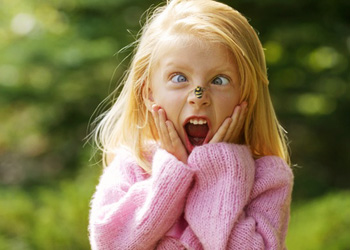 Асаблівая нататка аб уджаленая пчоламі: джала з атрутай можа застацца ў скуры. Яго трэба выдаліць пінцэтам так, каб не раздушыць яго, у адваротным выпадку яд пракрадзецца ў цела. Мабыць, больш за ўсё дзіцяці летам турбуюць камары. Ўкусы камароў выклікаюць моцны сверб, дзеці пастаянна свярбяць, становяцца капрызнымі, дрэнна спяць. Як хоць трохі палегчыць іх пакуты? Каб паменшыць сверб, працярыце укушаныя месца спіртам або адэкалонам. Перад паездкай за горад загадзя прыгатуйце крэм, ласьён або іншыя адпужваюць камароў сродкі. Перад выхадам на шпацыр вышмаруйце твар, шыю, рукі, ногі дзіцяці гэтымі вадкасцямі. Можа быць, на гэты раз дзіцяці пашанцуе і камары абляцяць яго бокам. АСЦЯРОЖНА: Варта як мага хутчэй інфармаваць лекара, калі:вакол месца ўкусу паўстала значная пухліна; на працягу тыдня пасля ўкусу ўтрымліваюцца высокая тэмпература, галаўныя болі, дрымотнасць ці іншыя сімптомы; у месцах ўкусу з'явіўся гной; на шыі ці іншых частках цела назіраецца ўздуцце лімфатычных вузлоў; выяўленыя вошы ў валасах; выяўленыя ўкусы блох; выяўленыя ўкусы клещей - соленопсисами. УВАГА! Адразу ж інфармуйце лекара, калі ў вашага дзіцяці выявяцца прыкметы страты прытомнасці або такая слабасць, што ён не можа рухацца. Калі лекара няма, не чакайце. Адразу ж адпраўце дзіцяці ў бальніцу. Усе названыя сімптомы могуць быць прыкметамі таго, што ў дзіцяці шокавы стан. ДЗЕЯННЯ БАЦЬКОЎ:У большасці выпадкаў усё, што патрабуецца - гэта прамыванне месца ўкусу вадой з мылам, накладанне лёду або халоднага кампрэсу і, нарэшце, пакрыццё месца ўкусу чыстай павязкай. Калі гаворка ідзе пра ўкусах блох, то варта агледзець хатніх жывёл і знішчыць у іх насякомых. Вельмі старанна варта лячыць ўкусы кляшчоў. Калі лекар паблізу, то лепш усё гэта прарабіць з яго дапамогай. Да сказанага трэба дадаць: нашы лекары рэкамендуюць пасля выдалення джала, які змяшчае яд, абмежавацца праціраннем месца ўкусу растворам спірту або ёду. Для памяншэння болю і ацёку прыкладваюць холад. На месца ўкусу пчолы або восы нельга класці зямлю, як раяць некаторыя народныя лекары. З зямлёй можна занесці ўзбуджальніка гнойнай інфекцыі і слупняк. ДЗЕЯННЯ ЛЕКАРА: уджаленая асой, пчалой і шэршняў. Лекар адразу прыкладзе лёд, каб паменшыць пухліну, прызначыць анцігістамінные прэпараты, каб пазбегнуць з'яўлення свербу. У больш сур'ёзных выпадках, звязаных з шокам, ён загадае ін'екцыі этинефрина. Магчыма, лекар прызначыць дзіцяці кісларод. Вошы. Лекар выпіша спецыяльны медыцынскі шампунь або крэм. Прапануе пракіпяціць ўсю вопратку, шчоткі і іншыя рэчы, якія маглі датыкацца з вошамі. Блыхі. Для палягчэння свербу лекар можа прызначыць анцігістамінные прэпараты і дасць інструкцыі, у тым ліку рэкамендацыі аб бяспечных апырсквальнік для дэзінфекцыі памяшкання. Гізы (слепни). Лекар можа прызначыць анцігістамінные прэпараты для палягчэння свербу ці антыбіётыкі, калі ўкусы інфікаваныя. Кляшчы. Лекар правядзе аналізы, каб пераканацца, што дзіця не захварэў якой-небудзь сур'ёзнай хваробай, разносчыкам якой з'яўляюцца розныя віды кляшчоў. Калі такія захворванні распаўсюджаны ў вашай мясцовасці, лекар можа прызначыць антыбіётыкі ці іншыя сродкі, у залежнасці ад стадыі захворвання.